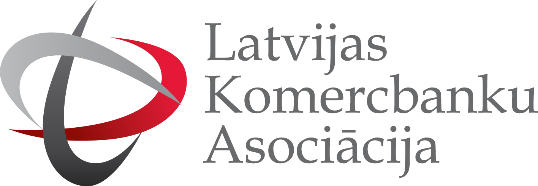 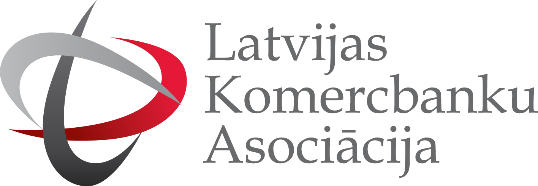 Rīgā20.01.2017. GROZĪJUMI ieguldījumu pārvaldes sabiedrību LIKUMĀSaeimas Budžeta (nodokļu) komisijas 25.01.2017. sēdē paredzēts izskatīt grozījumus Ieguldījumu pārvaldes sabiedrību likumā uz 3. lasījumu.I ES UCITS DIREKTĪVAS TRANSPONĒŠANAGrozījumi Ieguldījumu pārvaldes sabiedrību likumā transponē Direktīvu 2014/91/ES, ar ko groza Direktīvu 2009/65/EK par normatīvo aktu koordināciju attiecībā uz pārvedamu vērtspapīru kolektīvo ieguldījumu uzņēmumiem (UCITS) attiecībā uz depozitārija funkcijām, atlīdzības politikas nostādnēm un sankcijām.Ieguldījumu pārvaldes sabiedrības (turpmāk - IPS) pārvalda ne tikai UCITS fondus, bet arī  pensiju otrā līmeņa (turpmāk - P2L) līdzekļus. LKA ierosināja FKTK izvērtēt, vai regulējuma grozījumus ir lietderīgi attiecināt uz P2L, kā arī veikt ietekmes izvērtējumu. FKTK noraidīja ierosinājumu, to neatbalstīja arī FM. Pamatojums – P2L un UCITS ir analogi  instrumenti, tāpēc viss, kas attiecās uz UCITS vienādi attiecināms arī uz P2L.Vairāku Direktīvas normu attiecināšana uz P2L sadārdzina P2L līdzekļu pārvaldīšanu, palielina turētājbanku atbildību par vērtspapīru pazaudēšanu (jauns risks, kas jāsedz ar kapitālu). Nesaņemot FKTK un FM atbalstu, industrija samierinājās ar šo nostāju un likuma grozījumi tika apstiprināti valdībā.II ES REGULAS PIEMĒROŠANA2016. gada 13. oktobrī stājās spēkā Eiropas Komisijas Deleģētā regula (ES) 2016/438), ar ko papildina Eiropas Parlamenta un Padomes Direktīvu 2009/65 attiecībā uz depozitārija pienākumiem (turpmāk – Regula ). Regula tieši piemērojama UCITS fondu pārvaldīšanā.  LKA neatbalsta priekšlikumu, kas paredz, ka IPS padomes jāpapildina ar neatkarīgiem padomes locekļiem. Šāda prasība, objektīvi vērtējot, nav nepieciešama ikdienas darbībā. Prasība nesamērīga ar Latvijas tirgus lielumu un rada papildu iemeslus regulatorai arbitrāžai, jo EE UCITS direktīvu neattiecina uz P2L, bet LT likumdevējs jau ir pieņēmis analoģisku normu LKA vai FKTK piedāvātajai. Bez ietekmes izvērtējuma piedāvātais regulējums apgrūtinās banku pārvaldību, palielinās regulācijas izmaksas un var dot papildu iemeslus ārzemju banku LV juridiskā statusa maiņai, piemēram, pārtopot par filiālēm.  